Supplementary FiguresSupplementary Fig S1  Guardant360 ctDNA Sequencing Gene Panel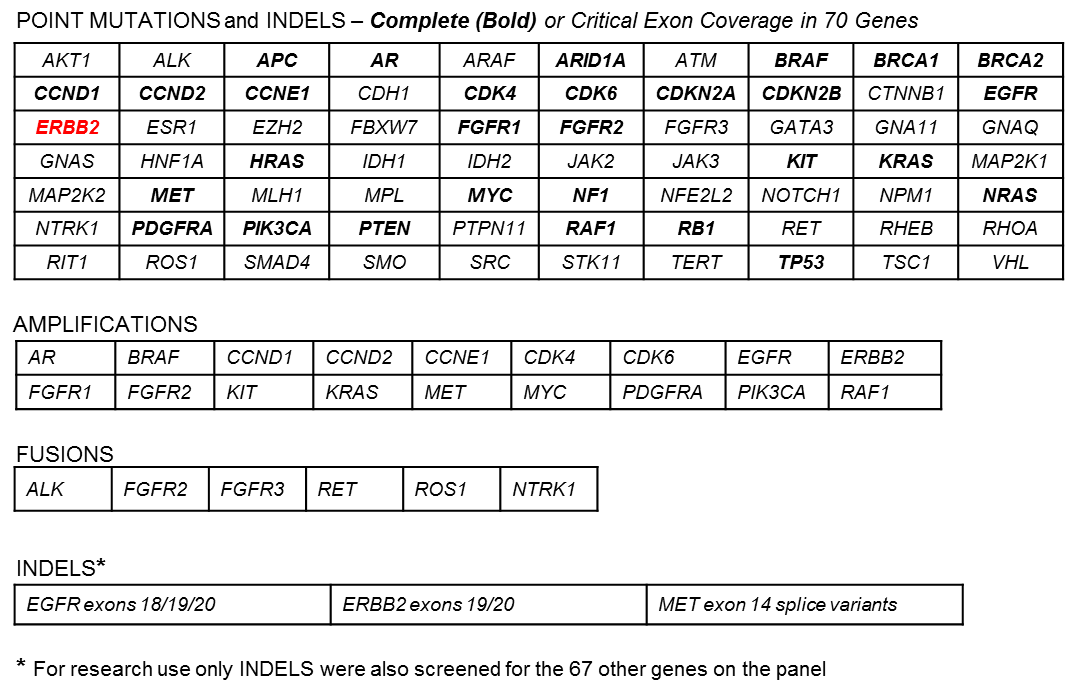 The Guardant360 panel version GH2.9 reports single nucleotide variants (SNVs) in 70 genes, gene copy number amplifications in 18 genes, fusions/rearrangements in 6 genes as well as indels in 3 genes. Complete exons are sequenced for all exons in 30 genes, including ERBB2, and the critical exons in 40 genes (597 exons total). Thus, a 146,000 base pair targeted region is sequenced for each patient sample. 2,720 probes. Average GC 47%.Supplementary Fig S2  Consort Diagram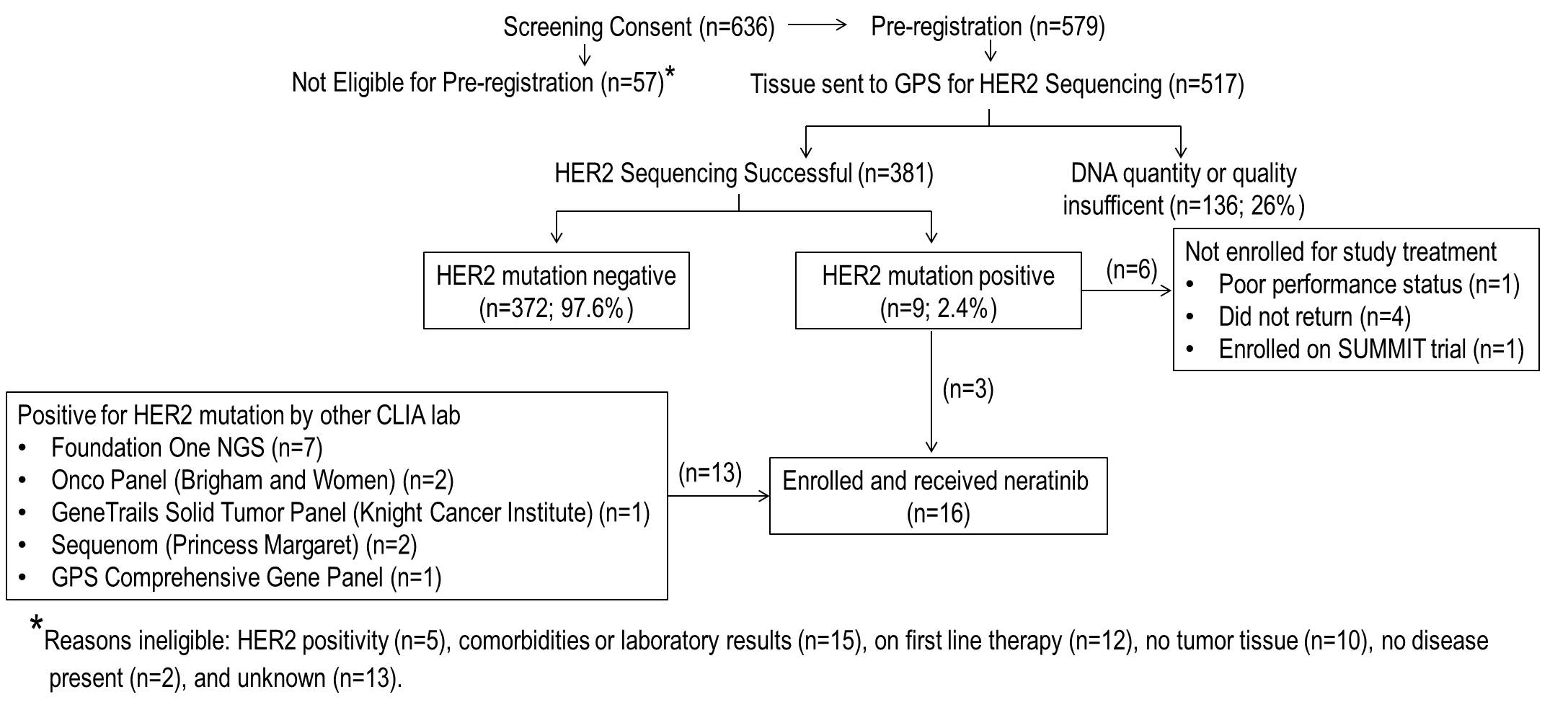 Supplementary Fig S3.  Distribution of HER2 activating mutations identified by plasma ctDNA sequencing in 1,584 breast cancer patients 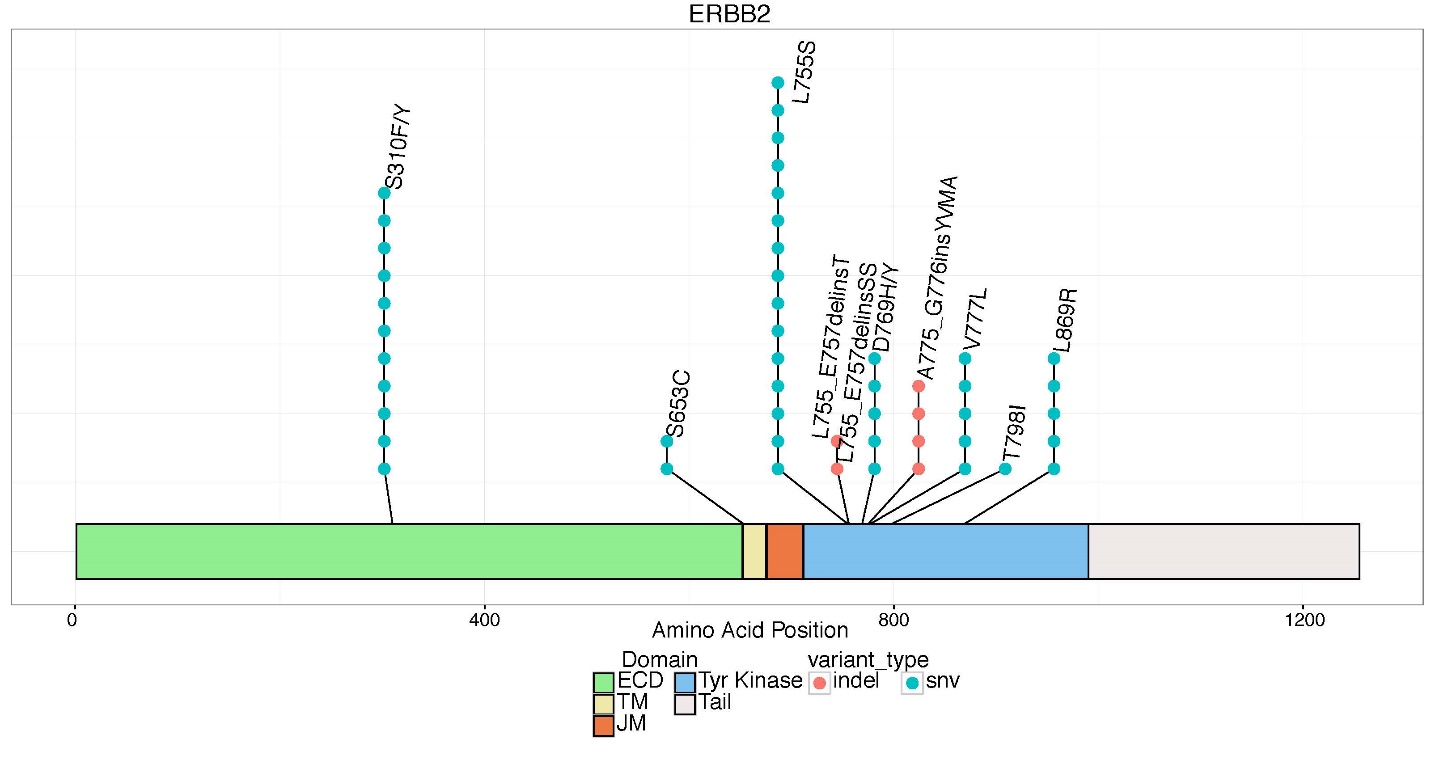 Each circle represents a single patient. SUPPLEMENTARY TABLESSupplementary Table S1  HER2 Activating Mutations Detection by Tumor DNA versus Plasma Cell-free DNA SequencingSupplementary Table S1  HER2 Activating Mutations Detection by Tumor DNA versus Plasma Cell-free DNA SequencingSupplementary Table S1  HER2 Activating Mutations Detection by Tumor DNA versus Plasma Cell-free DNA SequencingHER2 mutation by tumor DNA sequencing* HER2 mutation by tumor DNA sequencing* HER2 mutation by ctDNA sequencing*PosNegPos (concordant with tumor sequencing)110Pos (discordant with tumor sequencing)1NANeg232No detectable ctDNA mutation 08Total1440Comparing the tumor DNA sequencing, the sensitivity and specificity of ctDNA for the detection of HER2 activating mutation was 11/14 (79%, 90% CI: 53-94%) and 32/32 (100%, 90% CI: 91-100%), respectively.  The overall concordance rate was 43/46 (93.5%, 90% CI 87-100%).  * Mutation data is detailed in Supplementary Table S2. NA, not applicableComparing the tumor DNA sequencing, the sensitivity and specificity of ctDNA for the detection of HER2 activating mutation was 11/14 (79%, 90% CI: 53-94%) and 32/32 (100%, 90% CI: 91-100%), respectively.  The overall concordance rate was 43/46 (93.5%, 90% CI 87-100%).  * Mutation data is detailed in Supplementary Table S2. NA, not applicableComparing the tumor DNA sequencing, the sensitivity and specificity of ctDNA for the detection of HER2 activating mutation was 11/14 (79%, 90% CI: 53-94%) and 32/32 (100%, 90% CI: 91-100%), respectively.  The overall concordance rate was 43/46 (93.5%, 90% CI 87-100%).  * Mutation data is detailed in Supplementary Table S2. NA, not applicableSupplementary Table S2  HER2 Mutation by Tumor or ctDNA sequencing, ctDNA HER2 mutation Variant Allele Frequency, and Tumor Response in Individual Patient with Activating HER2 Mutations (n=14)Supplementary Table S2  HER2 Mutation by Tumor or ctDNA sequencing, ctDNA HER2 mutation Variant Allele Frequency, and Tumor Response in Individual Patient with Activating HER2 Mutations (n=14)Supplementary Table S2  HER2 Mutation by Tumor or ctDNA sequencing, ctDNA HER2 mutation Variant Allele Frequency, and Tumor Response in Individual Patient with Activating HER2 Mutations (n=14)Supplementary Table S2  HER2 Mutation by Tumor or ctDNA sequencing, ctDNA HER2 mutation Variant Allele Frequency, and Tumor Response in Individual Patient with Activating HER2 Mutations (n=14)Supplementary Table S2  HER2 Mutation by Tumor or ctDNA sequencing, ctDNA HER2 mutation Variant Allele Frequency, and Tumor Response in Individual Patient with Activating HER2 Mutations (n=14)Supplementary Table S2  HER2 Mutation by Tumor or ctDNA sequencing, ctDNA HER2 mutation Variant Allele Frequency, and Tumor Response in Individual Patient with Activating HER2 Mutations (n=14)Supplementary Table S2  HER2 Mutation by Tumor or ctDNA sequencing, ctDNA HER2 mutation Variant Allele Frequency, and Tumor Response in Individual Patient with Activating HER2 Mutations (n=14)Supplementary Table S2  HER2 Mutation by Tumor or ctDNA sequencing, ctDNA HER2 mutation Variant Allele Frequency, and Tumor Response in Individual Patient with Activating HER2 Mutations (n=14)Supplementary Table S2  HER2 Mutation by Tumor or ctDNA sequencing, ctDNA HER2 mutation Variant Allele Frequency, and Tumor Response in Individual Patient with Activating HER2 Mutations (n=14)Pt IDHER2 Mutationby tumor sequencingctDNA HER2 Mutation Variant Allele FrequencyctDNA HER2 Mutation Variant Allele FrequencyctDNA HER2 Mutation Variant Allele FrequencyctDNA HER2 Mutation Variant Allele FrequencyBest Response% change in tumor sizeBest Response% change in tumor sizePFS (Weeks)Pt IDHER2 Mutationby tumor sequencingBaseline ctDNA HER2 Mutation Baseline4-weekProgressionBest Response% change in tumor sizeBest Response% change in tumor sizePFS (Weeks)13P780_Y781insGSPNot detected (Neg)0% 0%NASDNM75 16L869RL869R15.44%0.27%1.6%SD-12%3714S310F,V842INot detected0%, 0% 0%, 0%0.34%, 0%SDNM3214Not detectedD769Y 0.94%0%0.2%SDNM3214Not detectedI767M0% 0%0.25%SDNM3214Not detectedT862A0% 0%17.79%SDNM3214Not detectedT798I0% 0%0.39%SDNM3214Not detectedL869R7.47%0.55%22.86%SDNM3215V777_G778insGSPV777_G778insGSP0.19%0%0.82%CR-100%329L755SL755S0.96%0.15%14.82%PR-35%318L755SL755S45.98%1.11%NASDNM222A775_G776insYVMAA775_G776insYVMA10.28%0.11%15.65%SD5%206D769HD769H2.85%0.25%3.76%SD-23%123S310FNot detected (Neg)0%0%0%PD11%91P780_Y781insGSPP780_Y781insGSP14.27%2.01%8.84%PD17%812L755SL755S4.22%1.71%5.04%PD33%811L755SL755S32.41%43%NAPD0%87L755SL755S4.63%16.41%NAPD41%410L755SL755S15.20%NANAPD17%3NA, Sample Not available;  NM, no measurable disease by RECIST;  SD, Stable Disease;  CR, Complete Response;  PR, Partial Response; PD, Progressive Disease;  PFS, Progression free survival; Shaded VAFs data were used for the plot in Figure 2d.NA, Sample Not available;  NM, no measurable disease by RECIST;  SD, Stable Disease;  CR, Complete Response;  PR, Partial Response; PD, Progressive Disease;  PFS, Progression free survival; Shaded VAFs data were used for the plot in Figure 2d.NA, Sample Not available;  NM, no measurable disease by RECIST;  SD, Stable Disease;  CR, Complete Response;  PR, Partial Response; PD, Progressive Disease;  PFS, Progression free survival; Shaded VAFs data were used for the plot in Figure 2d.NA, Sample Not available;  NM, no measurable disease by RECIST;  SD, Stable Disease;  CR, Complete Response;  PR, Partial Response; PD, Progressive Disease;  PFS, Progression free survival; Shaded VAFs data were used for the plot in Figure 2d.NA, Sample Not available;  NM, no measurable disease by RECIST;  SD, Stable Disease;  CR, Complete Response;  PR, Partial Response; PD, Progressive Disease;  PFS, Progression free survival; Shaded VAFs data were used for the plot in Figure 2d.NA, Sample Not available;  NM, no measurable disease by RECIST;  SD, Stable Disease;  CR, Complete Response;  PR, Partial Response; PD, Progressive Disease;  PFS, Progression free survival; Shaded VAFs data were used for the plot in Figure 2d.NA, Sample Not available;  NM, no measurable disease by RECIST;  SD, Stable Disease;  CR, Complete Response;  PR, Partial Response; PD, Progressive Disease;  PFS, Progression free survival; Shaded VAFs data were used for the plot in Figure 2d.NA, Sample Not available;  NM, no measurable disease by RECIST;  SD, Stable Disease;  CR, Complete Response;  PR, Partial Response; PD, Progressive Disease;  PFS, Progression free survival; Shaded VAFs data were used for the plot in Figure 2d.NA, Sample Not available;  NM, no measurable disease by RECIST;  SD, Stable Disease;  CR, Complete Response;  PR, Partial Response; PD, Progressive Disease;  PFS, Progression free survival; Shaded VAFs data were used for the plot in Figure 2d.